Name:In this final map you can view and compare both water and wastewater infrastructure in Peel.Familiarize yourself with the map. Identify the various icons you will need on the map, including the search bar, layers icon and zoom functions.   Using the layers icon, turn on the following layers: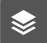 Water main diameter greater than 700Wastewater main diameter greater than 600Turn off all other layers to make it easy to view the relevant layers.Why do you think the wastewater trunks follow a curvy route to reach the Wastewater Treatment Plant, rather than running in straight lines like the water main trunks?What layer on the map can you turn on to confirm your theory?